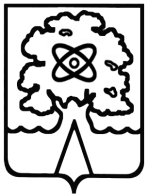 Администрация города Дубны Московской областиУправление народного образованияМуниципальное бюджетное  общеобразовательное учреждение «Средняя общеобразовательная школа № 7 с углубленным изучением отдельных предметов г. Дубны Московской области»           (ШКОЛА № 7)ул. Энтузиастов 9, г. Дубна, Московская область, 141980, тел.  8(496) 216 6767*50 72, E-mail school7@uni-dubna.ru ОКПО 34902085 ОГРН 1035002203400  ИНН / КПП 5010009361/ 501001001 03.02.2018г.                                                                                                                             ПРОТОКОЛ №1Заседания Управляющего совета Повестка дня:Согласование списка    учебников и учебных пособий на 2018-2019 учебный год.Результаты анкетирования родителей по вопросу перехода на пятидневную учебную неделю.Утверждение баллов для начисления выплат стимулирующего характера работникам школы на второе полугодие 2017-2018 учебного года.Присутствовало 7 человек. Слушали:  По 1 вопросу: Редькина А.Р., директора школы по вопросу «О согласовании списка   учебников и учебных пособий на 2018-2019 учебный год». Он вынес на рассмотрение список учебников и учебных пособий, необходимых для освоения образовательных программ начального общего, основного общего, среднего общего образования в школе №7 в пределах федеральных государственных образовательных стандартов на 2018-2019 учебный год.По 2 вопросу: Ежову М.В., которая озвучила результаты анкетирования по переходу на пятидневную учебную неделю учащихся 1-11 классов. По 3 вопросу: Редькина А.Р. – директора школы, который представил на обсуждение Управляющему результаты работы комиссии по начислению стимулирующих выплат – суммы баллов согласно утвержденным критериям за работу в первом полугодии 2017 - 2018 учебного года. Решили: 1. С целью освоения образовательных программ начального общего, основного общего, среднего общего образования школы №7 согласовать список учебников и   учебных пособий, необходимых для освоения образовательных программ начального общего, основного общего, среднего общего образования в школе №7 в пределах федеральных государственных образовательных стандартов на 2018-2019 учебный год.2. На основании проведенного анкетирования родителей обратиться к Учредителю с просьбой о переходе всех классов школы на пятидневную учебную неделю.3. Согласовать представленные администрацией школы персональные баллы для начисления стимулирующих выплат сотрудникам школы с 01.01.2018г. по 31.08.2018г.Голосовали единогласно.Председатель Управляющего совета                                       М.В. Ежова                 А.Р. РедькинВ.А. БарабановаИ.А. КочуроваЕ.В. ГранкинаИ.Н. КозловаА.Н. Говорова